Памятка водителяммопедов и скутеровПоследние несколько лет, как никогда, стали модными мототранспортные средства. И наш город не является исключением. На дорогах все чаще стали появляться скутеры, мопеды. Водитель скутера, являясь участником дорожного движения, просто обязан знать установленные требования ПДД, а также сигналы светофора, знаки дорожной разметки.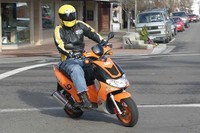 ПРАВИЛА: Управлять мопедом и скутером по дорогам разрешается лицам с 16 лет. Пункт 2.1.1 ПДД обязывает водителя скутера иметь при себе водительское удостоверение: «Иметь при себе и по требованию сотрудников полиции передавать им, для проверки: водительское удостоверение или временное разрешение на право управления транспортным средством соответствующей категории»Мопеды, скутеры должны двигаться только по крайней правой полосе в один ряд. Допускается движение по обочине, если это не создает помех пешеходам.В соответствии с п. 19.5 ПДД РФ на скутерах и мопедах, при их движении в светлое время суток, должен быть включен ближний свет фар с целью обозначения движущегося транспортного средства.В соответствии с п. 24.3 ПДД РФ водителю скутера или мопеда запрещается:- ездить, держась за руль одной рукой;- перевозить пассажиров, кроме ребенка в возрасте до 7 лет, на дополнительном сиденье, оборудованном надежными подножками;- перевозить груз, который выступает более чем на 0,5 м по длине или ширине за габариты, или груз, мешающий управлению;- во время езды разговаривать по сотовому телефону, слушать музыку в наушниках;- двигаться по дороге без застегнутого мотошлема (для водителей мопедов и скутеров).Запрещается буксировка мопедов, кроме буксировки прицепа, предназначенного для эксплуатации с мопедом.Водителю категорически запрещено управлять мопедом, скутером в состоянии опьянения (алкогольного, наркотического или иного), под воздействием лекарственных препаратов, ухудшающих реакцию и внимание, в болезненном или утомленном состоянии, ставящем под угрозу безопасность движения.На нерегулируемом пересечении велосипедной дорожки с дорогой, расположенной вне перекрестка, водители мопедов должны уступить дорогу транспортным средствам, движущимся по этой дороге.Прежде чем выехать из дома в обязательном порядке необходимо:- проверить техническое состояние мопеда, скутера;- проверить руль - легко ли он вращается;- проверить шины - хорошо ли они накачаны;- в порядке ли ручной и ножной тормоза и можно ли с их помощью остановить мопед или скутер перед неожиданным препятствием;- работает ли звуковой сигнал, чтобы вовремя предупредить людей о своем приближении и не сбить их.И хотя ПДД не обязывают водителя мопеда, скутера пользоваться мотошлемом, любой должен понимать, что одевать мотошлем перед каждой поездкой – жизненно необходимо.От вашей дисциплины зависит ваша же безопасность и безопасность окружающих вас граждан. Изучайте и строго выполняйте Правила дорожного движения!